Défi  1L’avionTu trouveras sur ce site des modèles d’avions à réaliser en origami :http://fr.origami-club.com/plane/Voici le défi à relever :Réalise au moins 5 avions différentsFais-les voler afin de réaliser pour chacun le plus long vol possible. Mesure-les.Note ensuite ton record, en nommant le modèle de l’avion  la mesure du vol réalisé (en cm et en mètres)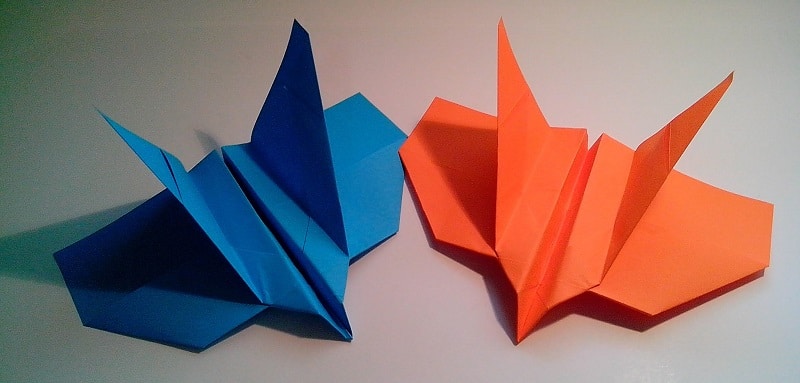 